Dirección de Prevención Social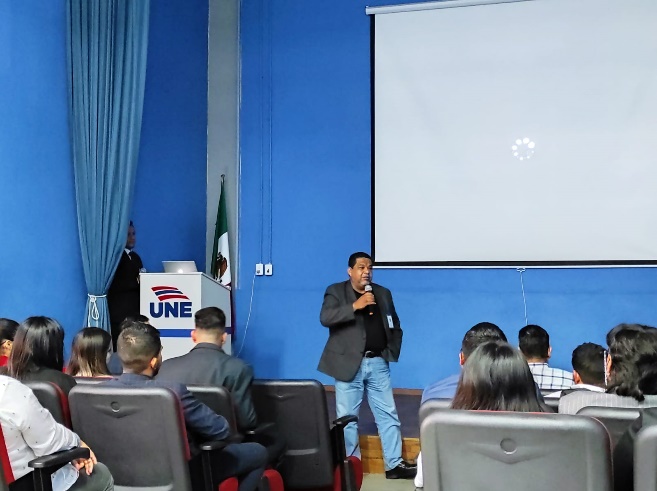 de la Violencia y la DelincuenciaDirector:  Ramón Estrella Gómez.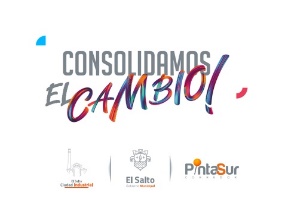 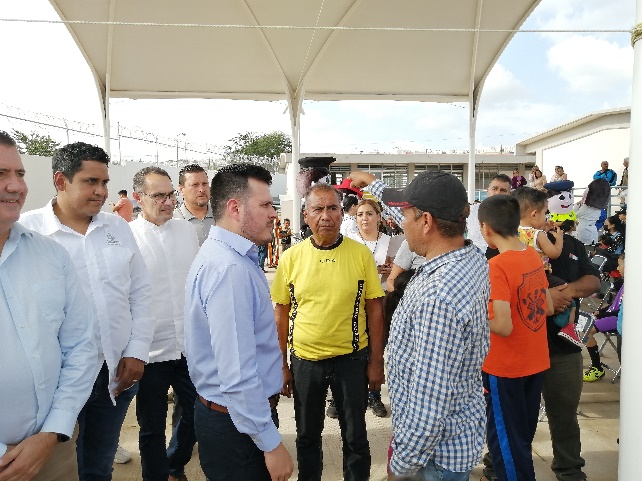 Presidente Municipal: Lic. Ricardo Zaid Santillán Cortes.                                              Gobierno Municipal El Salto                                  2021-2024                     EVIDENCIAS FOTOGRAFICAS: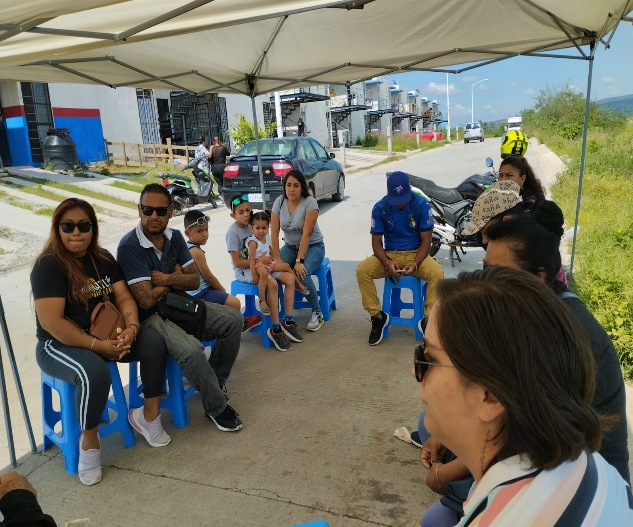 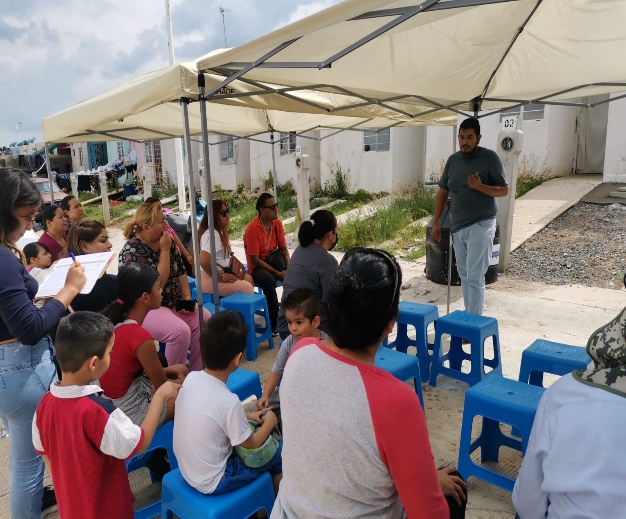 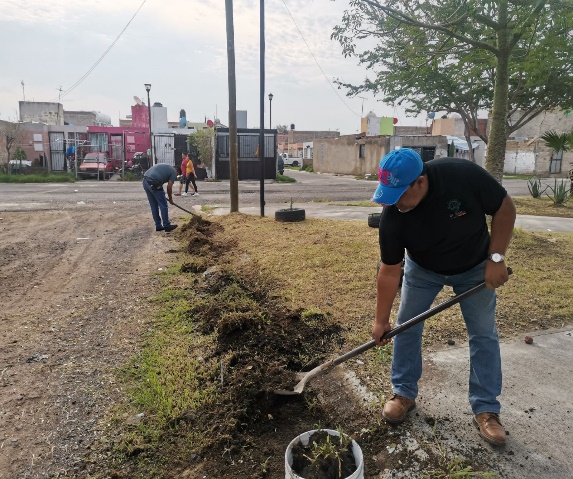 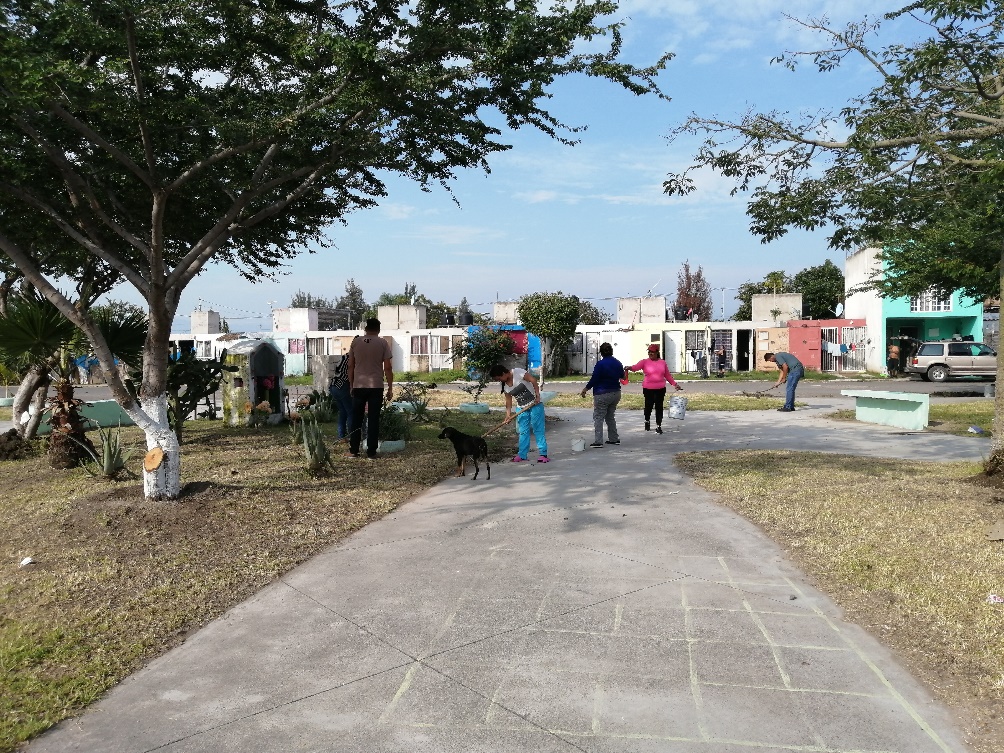 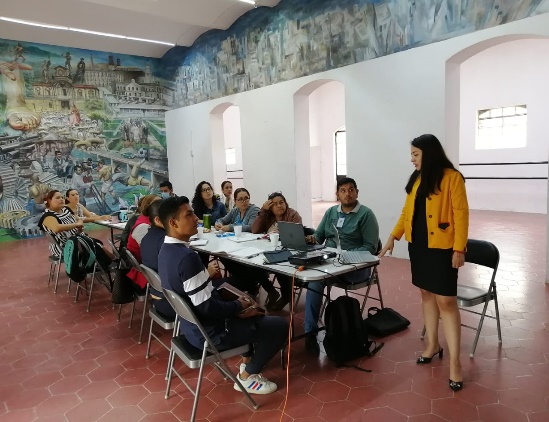 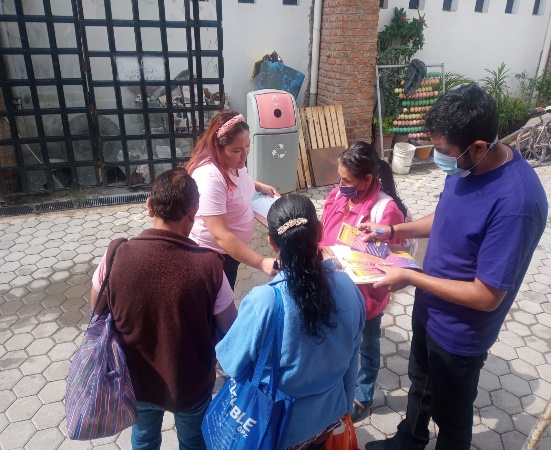 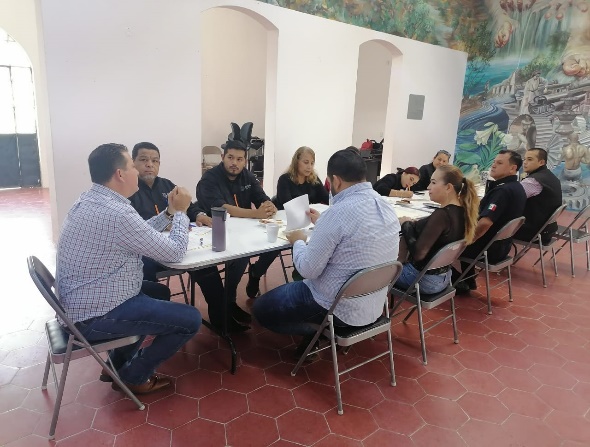 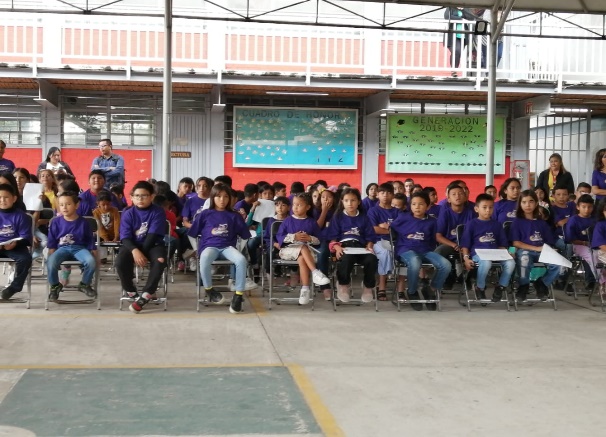 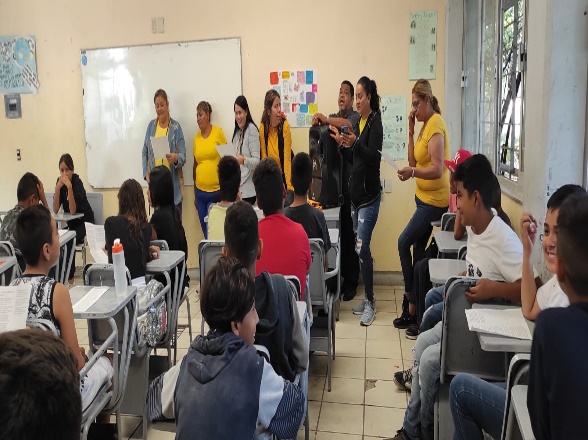 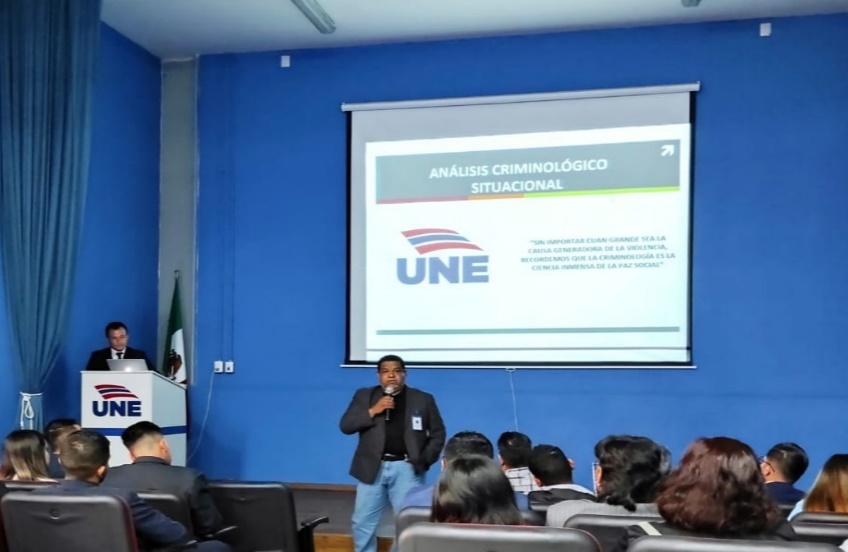 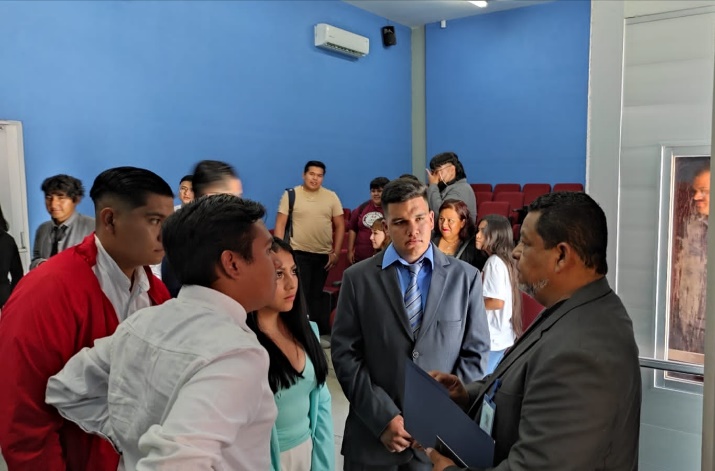 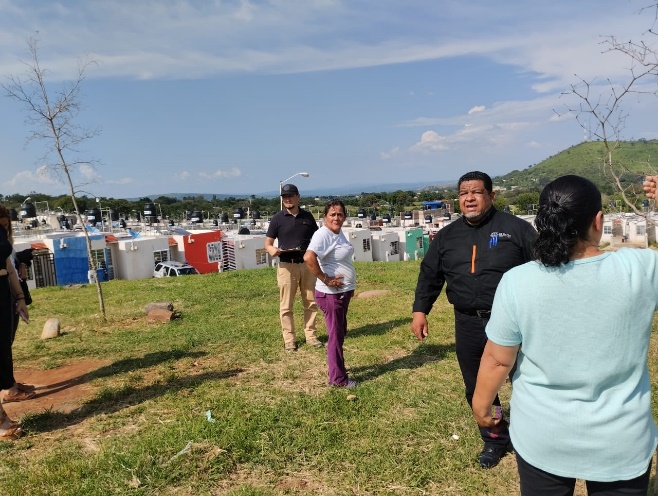 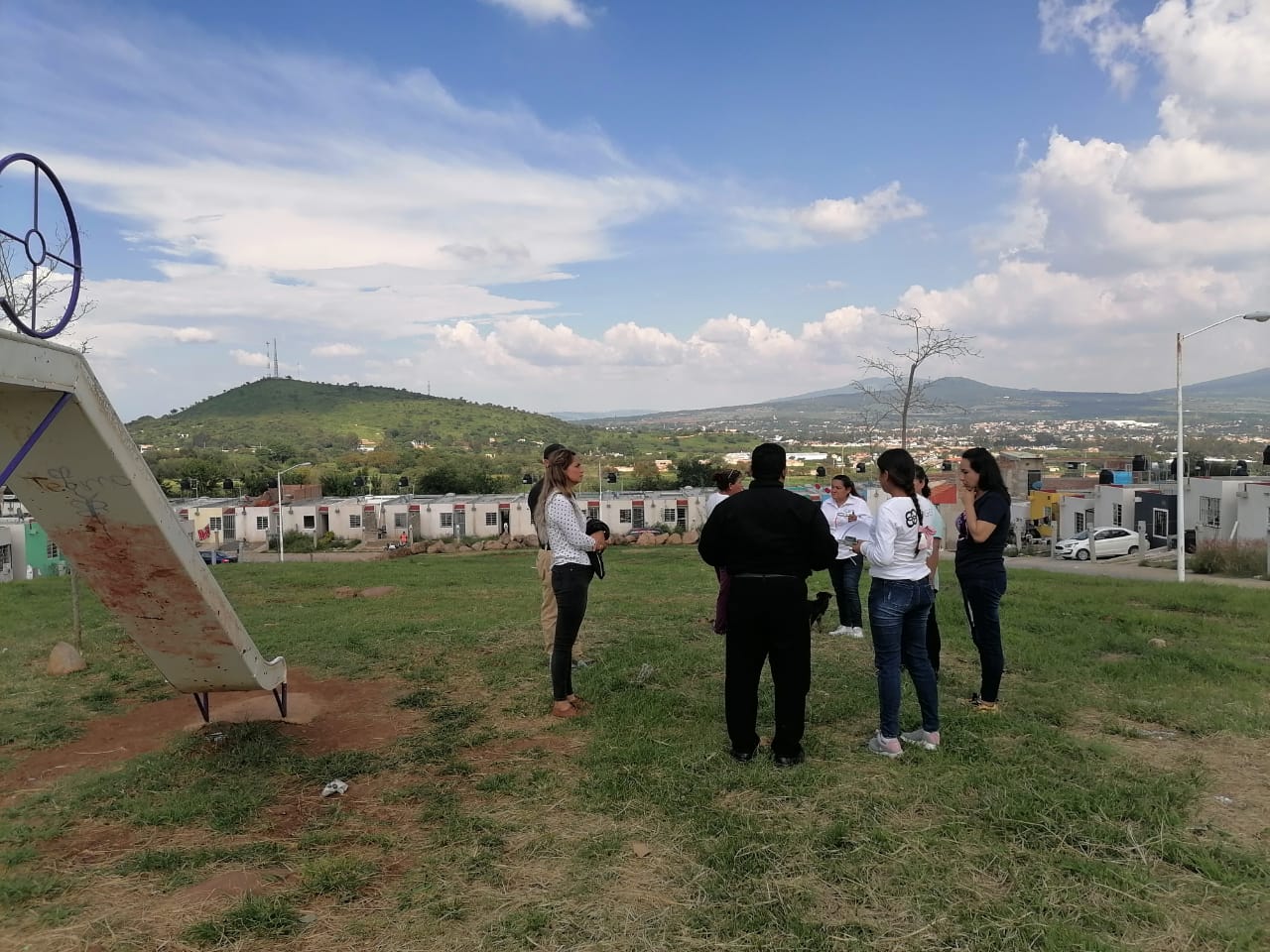 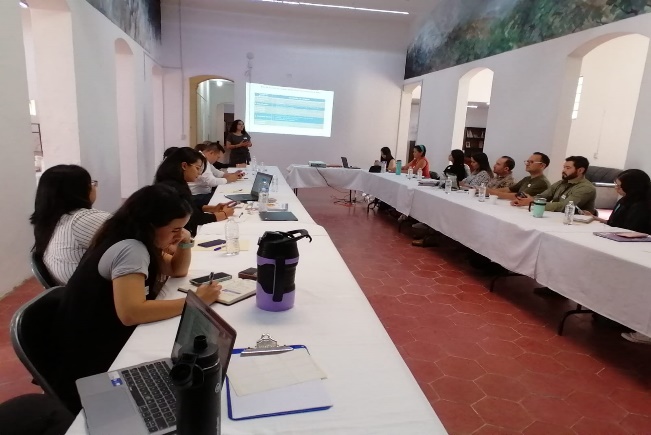 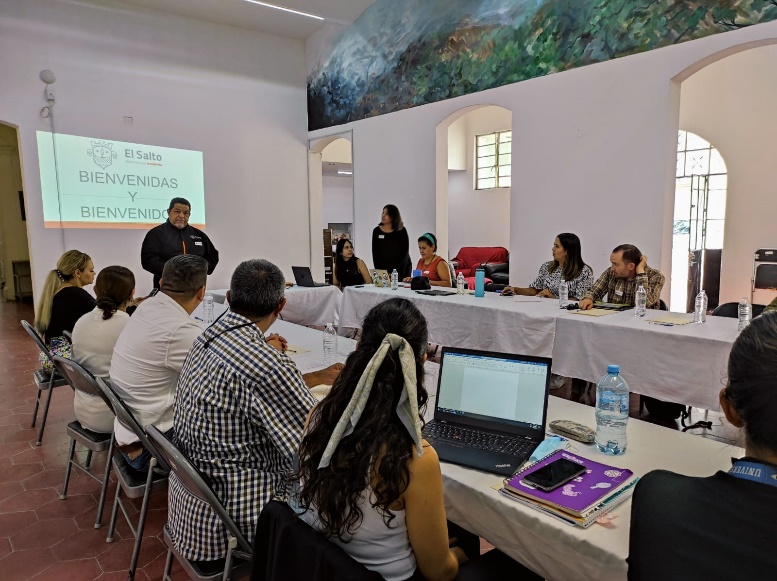 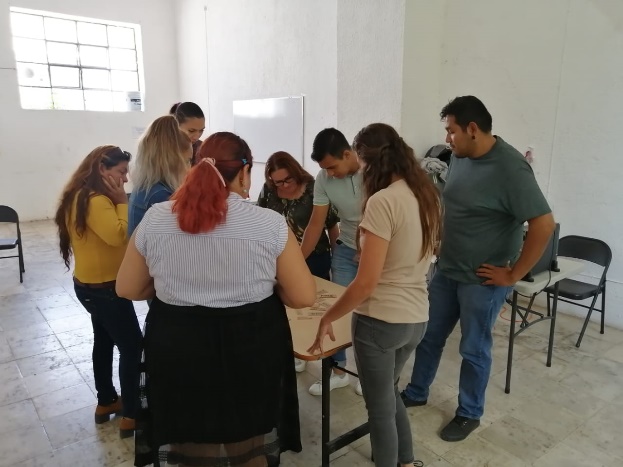 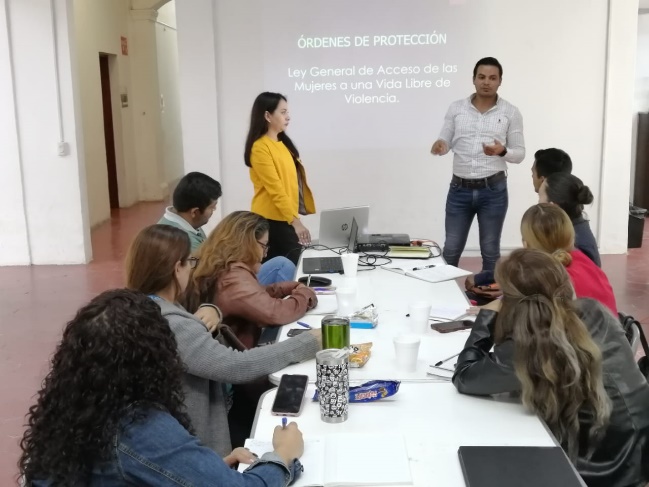 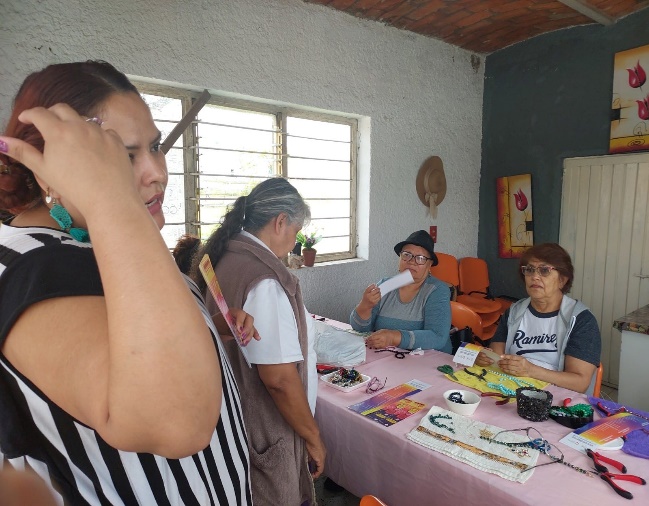 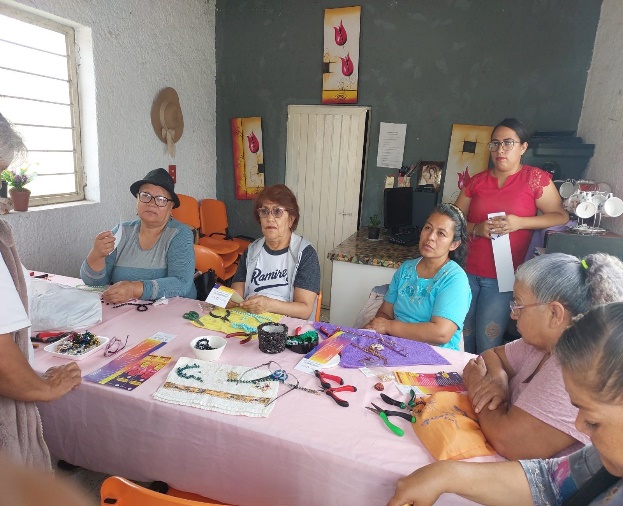 Atencióna grupos organizadosATENTAMENTE“2022, AÑO DE LA ATENCIÓN INTEGRAL A NIÑAS, NIÑOS Y ADOLESCENTES CON CÁNCER EN JALISCO”RAMÓN ESTRELLA GÓMEZDIRECTOR DE PREVENCIÓN SOCIAL DE LA VUOLENCIA Y LA DELINCUNECIAAcciónes RealizadasObjetivosResultadosAplicación del Programa: “Vecinos en Alerta” (VEA)Promover la prevención social y seguridad comunitaria a través de la participación ciudadana.Frac. El Mirador 26 personas beneficiadasFrac. Cima Serena 24 personas beneficiadasRecuperación y Apropiación de espacios cp0munitarios, con apoyo ciudadanoCrear espacios de paz para la convivencia y desarrollo comunitario.Frac. Residencial del Ángel, Parque 3.1 comunidad beneficiada de Fracc. Avances del Programa “Barrios de Paz” Eje Nos Movemos Seguras.Promover la Prevención Sexual Comunitaria contra las mujeres en los lugares y transportes públicos.Mesa de trabajo con dependencias estratégicas.40 mujeres beneficiadas en prevención de la violencia sexual comunitaria. 3 comunidad atendidas.Atención a Invitación de la Universidad de Especialidades. UNE Tonalá.Colaborar en la revisión y evaluación de proyecto preventivo de estudiantes de criminología.Asistencia y colaboración con enseñanzas de planeación para proyectos de prevención.Elaboración de diagnósticos comunitarios y recorridos exploratoriosContar con insumos para la planeación de acciones preventivas.3 espacios comunitarios atendidosParticipación en Cursos de Verano de Barrios de Paz.Promover en niñas, niños y adolescentes la Igualdad y la paz.120 niñas, niños y adolescentes beneficiadosParticipación en el Grupo de Trabajo de Migración del IMEPLANColaborar en el ámbito municipal para la construcción del plan estatal de atención a las personas migrantes.3 sesiones de trabajo con IMEPLANEl Salto fue sede de la 5° sesión del grupo de trabajo con participación de los municipios del AMG, dependencias del Estado y organismos internacionalesGestión de capacitación para el personal de la Dirección de Prevención Social de la Violencia y la DelincuenciaProfesionalización de las y los servidores públicos en materias asociadas a la prevención social de la violencia y la delincuencia.8 servidoras y servidores públicos de la DPSVDTema: Mecanismo de atención y sanción de la violencia comunitariaEn proceso de certificación de 2 servidores públicas Impartido por la Secretaría de Seguridad Pública del Estado y USAID, en materia de atención a jóvenes con conflictos con la ley.Acompañamiento 24/7Apoyo a la Procuraduría de Protección de Niños, Niñas y Adolescentes del DIF municipal2 menores de edad en cuidados de resguardo.Atención a grupos organizados Sensibilización ante la erradicación de la violencia y la delincuencia2 grupos atendidos 30 mujeres beneficiadas de grupos de talleresEx Hacienda del Castillo e INF. Castillo.